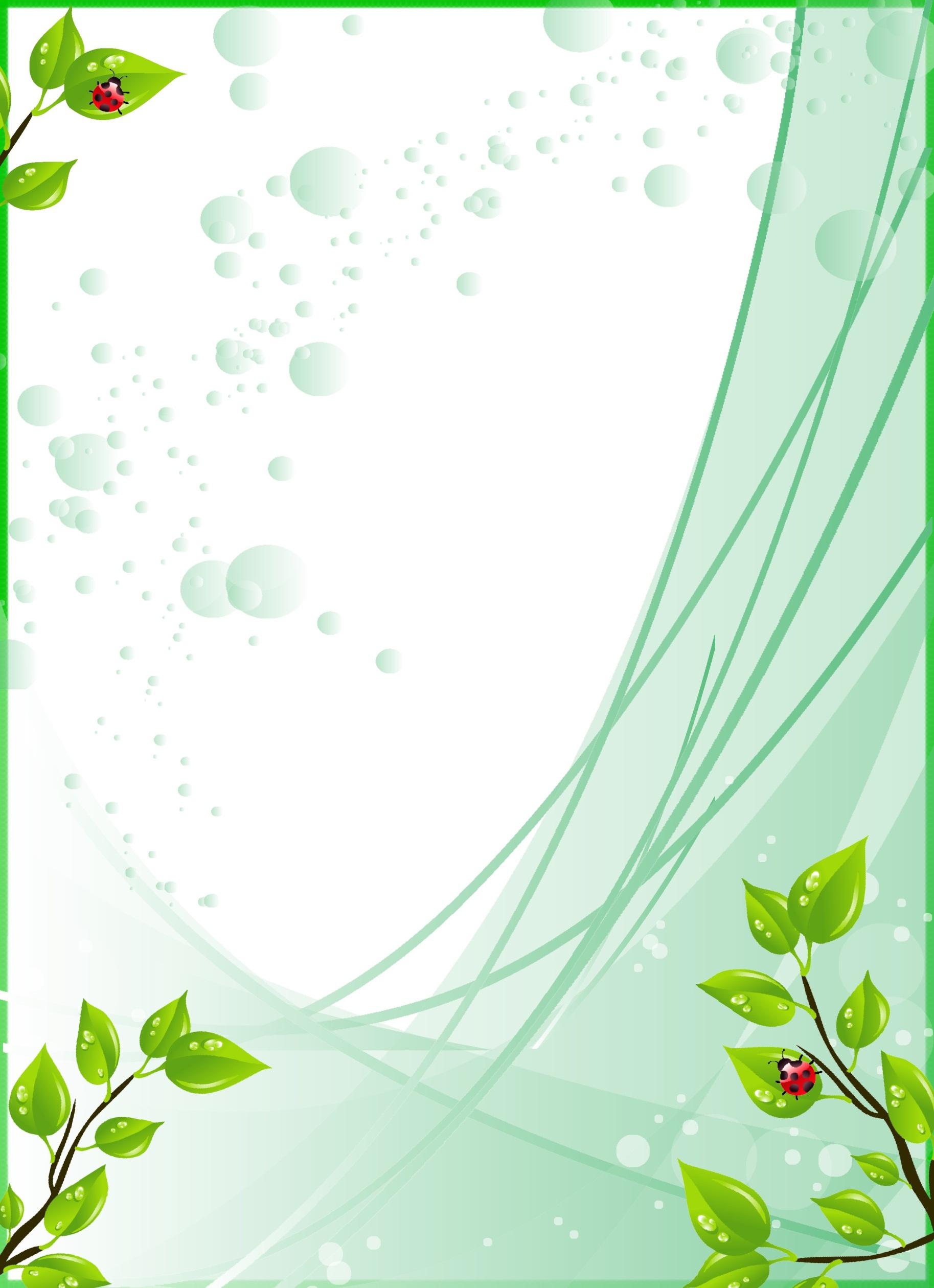 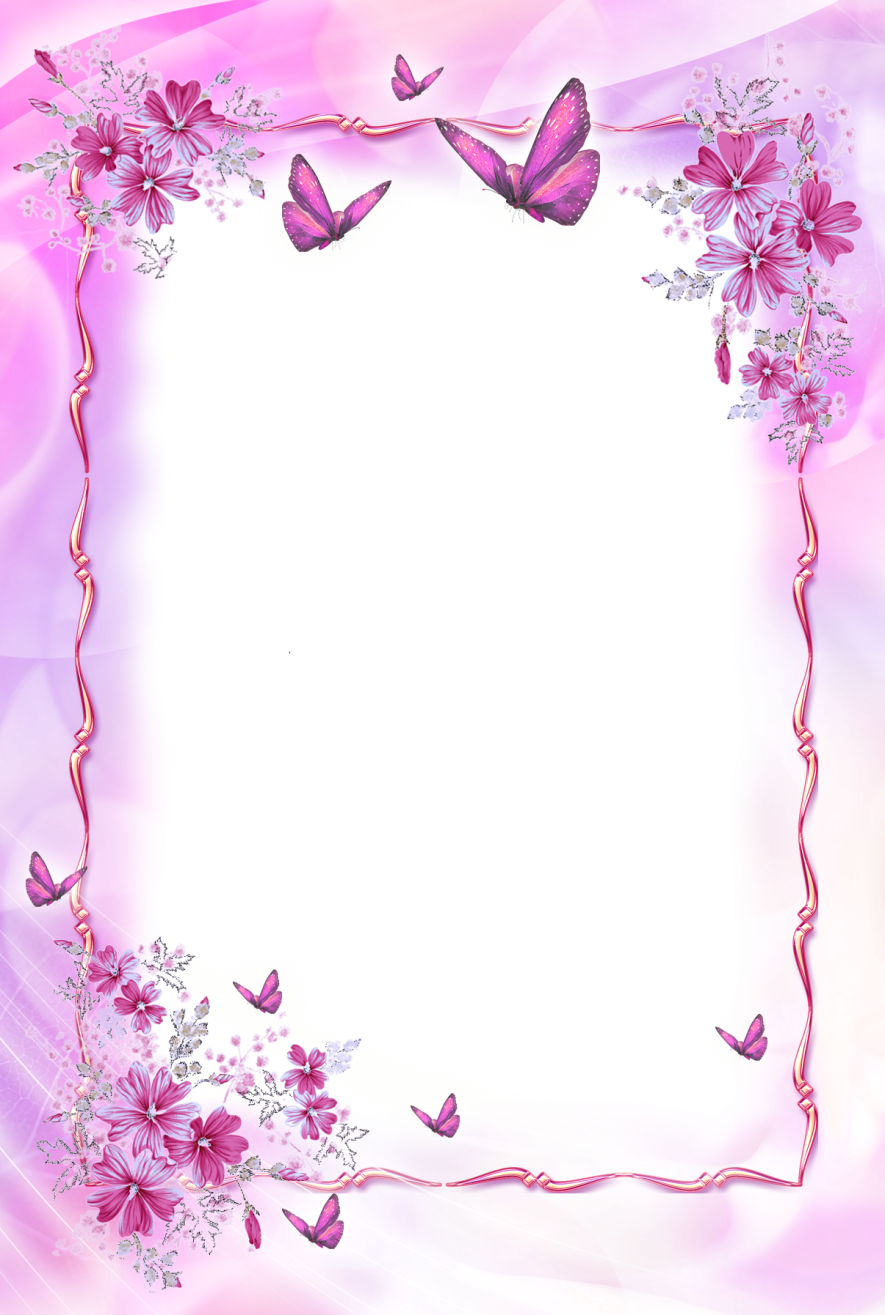 МБДОУ «Детский сад № 2 п. Верховье»Сценарий летнего развлечения«Здравствуй лето»Посвященного Дню защиты детейМузыкальный руководитель Спиридонова Н.В.1 июня 2022 г.1 Ведущая.Здравствуйте, Здравствуйте, Здравствуйте!
Мы рады приветствовать вас!
Как много светлых улыбок
Мы видим на лицах сейчас.Солнце, солнце, свети веселей,Сегодня праздник у всех детей!Это праздник Земли,Это праздник планеты –День всемирной защиты детей!Ребятам всей земли «Салют!»,Пусть будет мир на светеИ пусть счастливыми растутВсе дети на планете.Ведущая. Дети читают стихи:
1. Мы встречаем праздник лета,
Праздник солнца, праздник света.
Приходите в гости к нам.
Рады мы всегда гостям.
2. Прилетят на праздник птицы
Дятлы, ласточки, синицы.
Будут щелкать и свистеть
Вместе с нами песни петь.
3. Зажужжат вокруг стрекозы,
Улыбнуться маки, розы.
И оденется тюльпан
В самый яркий сарафан.4. Мы встречаем праздник лета
Праздник солнца, праздник света
Солнце, солнце, ярче грей
Будет праздник веселей.
5.День первый лета, стань ещё светлей!
Встречают первое июня всюду!
Ведь это – День защиты всех детей,
Его недаром отмечают люди!
6.Первый день цветного лета
Вместе нас собрал, друзья.
Праздник солнца, праздник света,
Праздник счастья и добра! 
7. Весело сегодня, радостно у нас!
Это детский праздник, поздравляем вас!
Пусть звенит, звенит повсюду
Наш веселый, звонкий смех!
Припасли мы песен груду,
Веселитесь без помех!
8. Детство – время золотое
И волшебные мечты.
Детство – это мы с тобою, 
Детство – это я и ты!
9. Сегодня праздник у ребят.
Встречает лето детский сад.
А что такое лето? – Это море света.
Это поле, это лес, это тысячи чудес!
Это в небе облака, это быстрая река,
Это тысячи дорог для ребячьих ног
  Ведущая. Веселое лето, звенят голоса,И детские песни летят в небеса.В лугах ароматных пестреют цветы,Веселое лето, всем дорого ты!Входит лето.ЛЕТО: А вот и я!Я принесло для вас, ребятки,Веселые летние загадки.Ведущая.Время шкатулке открыватьсяИ загадке появляться!В шкатулке загадки, на обратной стороне - отгадка-картинка.ЛЕТО: (Загадывает загадки)1. Самый маленький жучок,В черных крапинках бочок. (Божья коровка.)2. Очень легкий, как былинка,Сам зеленый, как травинка,На лугах, в лесах, у речекВ травах прячется ... (Кузнечик.)3. Кто смыл сор и грязь с тропинки,Напоил листы, травинки,Отгадал загадку ежик,Он фырчит: ... Пролился ... (Дождик.)4. Стоят в поле сестрички,Желтый глазок, белые реснички. (Ромашка.)5. Эй, звоночки, синий цвет,С языком, а звону нет. (Колокольчик.)Ведущая.-А сейчас наши детки исполнят танец «Весну звали, лета ждали»Танец «Весну звали, лета ждали»ВедущаяМилые цветочки,Дети всей земли!Мы вас очень любим,Вы нам так нужны!Не болейте солнышки,Радость нам даря!Будьте в этой жизниСчастливы всегда! Ведущая.Солнце красное проснулось, 
Потянулось, улыбнулось,
Бросило свой теплый взгляд
И пришло к нам в детский сад. 
                           Выходит Солнышко, потягивается.Солнышко: Пора новый день начинать, по небу катиться, землю согревать.                                 ( Обращает внимание на детей). Ой, а куда это я попало?
 Ведущий:  В детский сад.Здравствуй, солнышко лучистое!
Небо голубое, чистое!
На лугу цветы цветут,
Наши деточки растут!
Солнышко.  Здравствуйте. А что же такое детский сад? Детский сад – это много детишек?
Ведущий:  И не только…Солнышко: Утром рано - спозаранку
Выходите на полянку, 
Расправляйте дружно спинку
Для зарядки, для разминки!Зарядка Ведущая. Чтобы солнышко светило,Чтоб на всех его хватило,Чтоб на целом белом светеСпать могли спокойно дети.Ведущая.Чтобы солнышко светило,Чтоб на всех его хватило,Чтобы не было беды,Чтобы не было войны!Танец «Закаты алые» Ведущая.Жить-не тужить нам,Дружбой согретым,Сколько веселых и радостных лиц –Знайте, у дружбы нигде нет границ! Ведущая. А сейчас мы проверим, какие вы дружные ребята, или нет. Вам нужно громко отвечать на мои вопросы. Вы Готовы? (Да) 
Будем праздник отмечать? (Да) Будем мы молчать, скучать? (Нет) 
Будем дружно танцевать? (Да)Будем плакать и скучать? (Нет) 
Будем дружно мы играть? (Да)Может, дружно ляжем спать? (Нет) 
Будем петь и веселиться? (Да)Бегать, прыгать и резвиться? (ДА)  Ведущий:
— А теперь детвора
В хоровод вставать пора!
Хороводы любят лето
Знают люди все про это!Дети вместе с (мамами) воспитателями встают в хоровод.
— Дружно встали в хоровод, (мамы)воспитатели вот и дети — вот!
                         (показывают друг на друга)
Вместе весело попляшем
Рукою солнышку помашем!Танец «Маленьких утят»ЛЕТО:  А я ребятки, тоже хочу проверить какие вы внимательные, послушайте  мои вопросы и постарайтесь правильно на них ответить, на правильные ответы хлопаем ,на не правильные топаем:Караси в реке живут. (Хлопают.) и говорят «да»На сосне грибы растут. (Топают.) и нетЛюбит мишка сладкий мед. (Хлопают.)В поле едет пароход. (Топают.)Дождь прошел — остались лужи. (Хлопают.)Заяц с волком крепко дружит. (Топают.)Ночь пройдет — настанет день. (Хлопают)Маме помогать вам лень. (Топают)Праздник дружно проведете. (Хлопают.)И домой вы не пойдете. (Топают.)Нет рассеянных средь вас. (Хлопают.)Все внимательны у нас. (Хлопают.)ЛЕТО:  Молодцы! Все были внимательные и дружно отвечали на вопросы.
 Ведущий:
— Дороже всех на свете
Для родителей их дети!
С весенними веснушками,
Рыжими макушками!
Непослушных, озорных
Нет никого дороже их!Песня «Девчонки озорные»Текст песни «Озорное детство»1.Девчонки-непоседы, ах, звонкий мы народ,Болтушки-хохотушки, не закрываем рот.Мы ссоримся, и миримся, и скачем, и поем,А мальчикам, а мальчикам мы дружно подмигнем.R:Ах, озорное детство, так хочется шалить,Так хочется побегать, мальчишек подразнить.Внутри у нас пружинки, поймите, мамы, нас.Мы прыгаем и скачем, мы очень любим вас.2.Девчонки-непоседы, ах, модный мы народ!Мы любим туфли, шляпки и классный гардероб.Мы нужную походку у мамы подглядим,Кокетки, воображульки - на месте не сидим!R:тот-же;3.Девчонки-непоседы, ах, славный мы народ!И ласковым словечкам мы потеряли счет:Мы солнышки и лапочки, конфетки, мотыльки -И в маминых словечках так много доброты!Ведущий: Солнышко, тебе ведь пора бросать лучики на землю.
Солнышко: Пора. Вот корзина с волшебными мячиками-лучиками.Эти лучики я рассылаю по всей земле. 
Раскатились по земле
Лучики –мячикиОсветили всё вокруг:
Травку и цветочки.
Вы мячики соберите
И в корзинку их верните.Игра «Веселый круг» Солнышко: Раскатились по земле солнечные лучики, согрелась земля, распустились на лугу цветы, а над ними летают пчелы и бабочки, а веселый ветерок качает цветы, мешает пчелкам и бабочкам.Ведущий: Солнышко, ребята тоже хотят поиграть с ветерком.
Солнышко: Хорошо, сейчас я превращу вас в пчел и бабочек, и поиграем. 
                      Игра «Пчелы и ветерок»Звучит волшебная музыка, дети «превращаются» в пчел и  бабочек. Под легкую, воздушную музыку пчелы «летают» над цветами, а когда музыка утихает,бегут  к воспитателю.
  Ведущий: Праздник наш удался на славу, а вам, гости он понравился?
Я желаю вам улыбок, мира и счастья! Пусть всегда будет солнце, пусть всегда будет мир, пусть всегда улыбаются дети.